南通市体育局采购（招标）代理机构选聘项目公开选聘文件（资格后审）招　标　人：南通市体育局日       期：2018年12月5日目      录第一章  选聘公告第二章  投标供应商须知第三章  项目需求第四章  评审方法和程序第五章  质疑提出和处理第六章  投标文件组成尊敬的投标供应商（以下称投标供应商）：欢迎参加本采购项目的公开选聘。为了保证本次选聘顺利进行，请在制作投标响应文件之前，仔细阅读本选聘文件的各项条款，并按要求制作和递交投标响应文件。谢谢合作！第一章  选聘公告根据《中华人民共和国政府采购法》和《中华人民共和国招标投标法》及有关规定，南通市体育局拟通过公开选聘的方式确定采购（招标）代理机构，现诚邀具有合格资质的相关服务供应商参与投标，现就具体事项公告如下：一、项目名称：南通市体育局采购（招标）代理机构选聘项目 二、项目需求：详见招标文件第三章《项目需求》三、供应商资格要求   1、符合《政府采购法》第二十二条之规定：具有独立承担民事责任的能力；具有良好的商业信誉和健全的财务会计制度；具有履行合同所必需的设备和专业技术能力；有依法缴纳税收和社会保障资金的良好记录；参加政府采购活动前三年内，在经营活动中没有重大违法记录。2、法定代表人为同一个人的两个及两个以上法人，母公司、全资子公司及其控股公司，都不得在同一采购项目相同标段中同时参加投标，一经发现，将视同围标处理。3、同时具有政府采购招标代理和工程招标代理的资格。其名单在中国政府采购网（www.ccgp.gov.cn）或江苏政府采购网（www.ccgp-jiangsu.gov.cn）“政府采购代理机构名单”中，且具有国家建设部门颁发的工程招标代理机构乙级及以上资质和工程造价咨询乙级及以上资质。4、在南通市区（含开发区、崇川区、港闸区、通州区、滨海园区，下同）具有依法设立的经营场所，外市的代理机构须在南通市区设立分支机构。 5、项目负责人不得为公司法定代表人或企业负责人。6、不接受任何形式的联合体投标。具体资格要求详见本招标文件第六章中“资格审查材料”。 四、代理费用：采用最高控制价（人民币）原则。投标供应商在报价时，标底在3（含）至10万元（不含）之间的代理费用不超过2500元、10（含）至50万元（不含）之间的代理费用不超过3500元、50（含）至100万元（不含）之间的代理费用不超过4500元，100万元（含）以上的代理费用不超过5500元。选取两家为中标单位，成交价格为两家报价的平均值。五、有关时间、地点等信息1、投标文件接收截止及评审开始时间：2018年12月13日14时00分。2、投标文件递交地址：南通市崇文路2号综合大楼1230室（南通市体育局）（如有变动，另行通知）联系人：谢新峰        联系电话：0513-59002860第二章  投标供应商须知一、说明1、本项目资格审查采用资格后审的方式，凡对本项目有意愿的，请登录南通市体育局网站（http://tyj.nantong.gov.cn），直接下载选聘文件。2、投标供应商下载选聘文件后，如有疑问需要澄清，应于2018年12月13日14时00分前以电子文件形式（不具单位名称）发送至南通市体育局（940585181@qq.com），未在规定时间提出询问或疑问的，视同供应商理解并接受本选聘文件所有内容，并由此引起的损失自负。招标人如有补充通知在“南通市体育局网站”以网上形式予以发布，投标人自行下载。3、投标供应商应认真审阅招标文件中所有的事项、格式、条款和规范要求等，如果供应商没有按照招标文件要求提交响应文件，或者响应文件没有对招标文件做出实质性响应，将被拒绝参与投标。二、投标文件的编写及装订1、投标文件的组成（参见第六章），投标供应商按选聘文件要求编写投标文件，并牢固装订成册。投标文件均需采用A4纸（图纸等除外），不允许使用活页夹、拉杆夹、文件夹、塑料方便式书脊（插入式或穿孔式）装订。投标文件不得行间插字、涂改、增删，如修改错漏处，须经投标供应商法定代表人或被授权人签字并加盖公章。  2、投标文件的 “资格审查材料”、“技术资信标”各自装订成册。三、投标文件的份数、签署、密封投标人的投标文件应分资格审查材料包、技术资信标材料包分别编制装订。投标文件的封面应清楚标明“正本”或“副本”字样，若“正本”与“副本”不符，以“正本”为准。投标人应根据选聘文件中所提供的格式和内容要求按顺序填写并装订成册。（1）资格审查材料包，投标人应将资格审查材料（一正两副）密封在一个密封袋中，并在密封袋上标明：项目名称、投标人名称、资格审查材料等字样；（2）技术资信标材料包，投标人应将技术资信标（一正两副）密封在一个密封袋中，并在密封袋上标明：项目名称、投标人名称、技术资信标材料等字样；投标人须按以上要求递交投标文件，若没有按要求递交，招标人有权拒绝接收投标文件。 四、投标文件的递交时间 投标供应商必须在规定的时间将投标文件送达指定地点。采购人将拒绝接收在投标文件接收截止时间后递交的投标文件。五、费用投标供应商应承担其编制投标文件以及递交投标文件所涉及的一切费用，无论投标结果如何，招标单位对上述费用不负任何责任。 六、明确事宜投标供应商如提交选聘材料，则视为自动同意如下条款：自动接受南通市体育局的日常考核和管理。对两家入聘代理机构实行项目代理轮流制，并实行“一标一考核”。依据《南通市体育局采购（招标）代理机构业务考核扣分标准》（见附件十一），填写《市体育局采购（招标）代理机构考核扣分表》（见附件十二），以100分为基准，对得分在90分以下的轮空一次，对得分在85分以下的暂停一个季度的代理资格，对得分80分以下的，将取消代理资格，市体育局可酌情进行招标补充。七、未尽事宜   按《中华人民共和国政府采购法》及其他有关的法律法规的规定执行。  第三章 项目需求本次拟聘采购（招标）代理机构2家作为南通市体育局机关和下属单位2019年1月至2021年12月标底3万元（含）以上的采购（招标）项目（财政部门等规定的特定的采购方式的项目除外，如政府集中采购等）的采购（招标）代理，入聘单位的采购（招标）代理事务，包括发布招标公告；编制资格预审文件；组织接受投标申请人报名；组织资格预审工作；编制招标文件；组织开标、评标事务；草拟合同；编制招投标情况书面报告；与发包有关的其他事宜等工作。投标单位同时具有政府采购招标代理和工程招标代理的资格。其名单在中国政府采购网（www.ccgp.gov.cn）或江苏政府采购网（www.ccgp-jiangsu.gov.cn）“政府采购代理机构名单”中，且具有国家建设部门颁发的工程招标代理机构乙级及以上资质和工程造价咨询乙级及以上资质。至少配备专业人员3名（其中项目负责人1名，招标文件编制专业人员至少1名，标底编制专业人员至少1名）。项目负责人必须参加过政府采购相关培训（提供相关证明）、具有江苏省建设工程招标代理管理系统打印的工程招标代理从业人员工作牌、国家住建部注册造价师执业资格；招标文件编制专业人员具有江苏省建设工程招标代理管理系统打印的工程招标代理从业人员工作牌；标底编制专业人员须具有国家住建部注册造价师执业资格。第四章  评审方法和程序一、评标委员会1、评标委员会负责具体的评标事务，并独立履行以下职责：① 审查投标文件是否符合招标文件的要求，并做出评价；② 可以要求投标供应商对投标文件有关事项做出解释或澄清；③ 推荐中标候选人或按次序排列的中标候选人名单；2、评标委员会成员应当履行下列义务：① 遵纪守法，客观、公正、廉洁地履行职责；② 按照招标文件规定的评标办法和评标标准进行评标，对评审意见承担个人责任；③ 对评标过程和结果，以及投标供应商的商业秘密保密；④ 配合相关部门的投诉处理工作；⑤ 配合招标采购人答复投标供应商提出的质疑。3、公开招标开标后，直到公示项目成交结果发出成交通知书并授予中标供应商合同为止，凡属于评审、澄清、评价和比较投标的所有资料及有关授予合同等的相关信息，都不应向投标供应商或与评标无关的其他人泄露。4、在投标文件的评审、澄清、评价和比较以及授予合同的过程中，投标供应商对采购人和评标委员会成员有施加影响的任何行为，都将取消其中标资格。二、评审原则1、由评标委员会对资格审查合格的投标供应商所提供的技术资信标进行评选。2、评委按照本选聘文件中规定的评标办法和评分标准及其他各项因素进行综合评审后，汇总各投标供应商得分，分别进行从高到低排序，分值靠前者为推荐中标候选人。3、评标委员会对投标文件的判定，只依据投标内容本身，不依靠开标后的任何外来证明。三、评审方法1、评标程序：资格符合性评审—技术资信标评审—确定中标候选人。本次资格审查采用资格后审，各投标人资格审查通过后方能进入技术资信标的评选。 2、评标委员会将仅对按本选聘文件载明的方法与规定，为实质上响应选聘文件要求的投标文件评审并进行评价和比较。3、本次项目的技术资信标评审总分值为100分。4、评标委员会严格按照选聘文件的要求、条件、评分标准，对投标人所提供的实质性响应内容进行比较。 5、评标委员会由5人组成，评标委员会各成员独立对每个进入打分程序的有效投标函进行打分。投标单位标函得分值为：所有评委评分的算数平均值（计算结果均四舍五入保留两位小数）。6、本次采购由评标委员会直接确定中标人，根据总分从高到低选择中标候选人，如遇得分相同则由采购人抽签决定中标候选人。四、评审评分项（1）价格分（30分）：每个标底区间基本得分7.5分。报价得分为最高限价减去实际报价乘以0.0075，如：标底在10至50万元之间的，限价为3500元，假如供应商报价为3000元，那么最终得分为3.75分：（3500－3000）＊0.0075＝3.75。    （2）信用评价（10分）：投标人提供经政府部门或者行业协会评定的企业社会信用等级证书，AAA级的得10分，AA级得6分，A级得4分，未提供的不得分；投标人提供经有资质的社会信用评级机构评定的企业社会信用等级证书，AAA级的得6分，AA级得4分，A级得2分，未提供的不得分。     （3）社会信誉（10分）：企业提供近三年来地市级以上（含地市级）相关部门的表彰或认可文件，每有一项，地市级文件得2分，省级及以上文件得4分。    （4）财务状况（5分）：2017年业务收入300万元（含）以上得5分；100万元（含）-300万元（不含）得3分；100万元（不含）以下得7分。【需提供2017年度南通本地税务部门证明（缴费凭证和纳税申报表）或提供2017年度财务审计报告（如总公司注册地非南通市的，需提供南通市分支机构有效的财务审计报告，能证明业务收入）】    （5）代理业绩（20分）：近3年内在南通市范围内承担过政府采购项目，每个项目中标金额100万元（含）以上的得4分，50万元（含）以上的得2分（满分10分）；近3年内在南通市范围内承担过工程招标代理项目，每个项目中标金额1000万元（含）以上的得4分，金额500万元（含）以上的得2分（满分10分）。    （6）专业人员配备（15分）：（项目负责人、招标文件编制专业人员、标底编制专业人员至少各有一人，否则为无效投标）a.项目负责人（7分）：参加过政府采购相关培训、具有江苏省建设工程招标代理管理系统打印的工程招标代理从业人员工作牌、国家住建部注册造价工程师执业资格或政府人事管理部门颁发的工程类高级工程师职称证书的的得7分。 b.招标文件编制专业人员（4分）：参加过政府采购相关培训、具有江苏省建设工程招标代理管理系统打印的工程招标代理从业人员工作牌、国家住建部注册造价工程师执业资格或政府人事管理部门颁发的工程类中级及以上工程师职称证书，有一名得2分。c.标底编制专业人员（4分）：同时具有国家住建部注册造价师执业资格和政府人事管理部门颁发的工程类中级及以上工程师职称证书的，有一名得2分。    （7）工作方案（10分）：  项目组织实施方案及质量控制方案包含且不限于招标代理工作流程、招标代理工作方法、招标代理工作的关键环节控制点和质量保证措施。（详见下表）注：投标供应商所提供资料必须是真实可靠的，若提供虚假材料将作无效标处理。    （三）评标争议评标时评委对评标的细则若有争议，由评标委员会评委集体讨论确定。（四）落标原因评标委员会不对落标的投标供应商做落标原因的解释。五、评审程序1、评标委员会依据选聘文件的规定和要求，对投标供应商提供的资格后审材料是否齐全、是否满足招标文件的要求进行审查，合格的进入下面阶段评标。 2、评标委员会对符合资格条件的投标供应商的投标响应文件进行审查。重点审查投标响应文件的有效性、完整性和实质性响应程度等。3、评标委员会如遇投标响应文件中含义不明确、同类问题表述不一致或者有明显文字和计算错误的内容，可向投标供应商质询。投标供应商的澄清、说明或者补正应当采用书面形式，由法定代表人或被授权人签字。但不得超出选聘文件的范围或者改变其实质性内容。 4、投标中的任何一方不得透露与评标有关的其他投标供应商技术资料、报价和其他信息。招标文件有实质性变动的，评标委员会应以书面形式通知所有投标供应商。5、评标委员会按选聘文件规定的评标方法和标准，对资格性评审和符合性评审合格的投标供应商的投标响应文件进行技术评审，综合比较与评价确定其技术得分。6、评标委员会依据投标供应商的技术资信标得分，确定成交候选人，并将结果通知所有投标供应商。  7、确定成交候选人的特殊情况处理：    如遇得分相同则由采购人抽签决定中标候选人；如通过资格审查的投标人不足本次公开选聘数量，则通过资格审查的投标人全部确定为中标候选人。六、出现下列情形之一的，作无效投标处理  1、投标响应文件未按规定要求装订、密封、签署、盖章的；2、不具备选聘文件规定的资格要求的；3、不符合法律、法规和招标文件中规定的其他实质性要求的；4、评标委员会可以认定为无效投标的其他情况。七、出现下列情形之一的，作废标处理1、符合资格条件或者对招标文件作实质响应的投标人不足3家的；2、出现影响采购公正的违法违规行为的；3、因重大变故，采购任务被取消的；4、评标委员会依据法律法规可以认定为废标的其他情况。八、成交通知定标后将在南通市体育局网将评定结果予以公布或电话通知。第五章  质疑提出和处理格式请在南通政府采购网“通知公告”栏下载一、质疑的提出1、质疑人必须是直接参加本次投标活动的当事人。2、下载选聘文件的供应商应根据第二章“投标供应商须知”中第一条第2款的约定提出；响应文件接收截止后，供应商未进行投标登记的，不能就响应文件接收截止后的招投标过程、成交结果提出质疑；在投标过程中，凡主持人或评标委员会明确提出须由供应商确认的事项，供应商当场无异议的，事后不得提出质疑。3、提出质疑时，必须坚持“谁主张，谁举证”、“实事求是”的原则，不能臆测。属于须由法定部门调查、侦查或先行作出相关认定的事项，质疑人应当依法申请具有法定职权的部门查清、认定，并将相关结果提供给采购人。采购人不具有法定调查、认定权限。4、对本次招标有质疑的，实行实名制，不得进行虚假、恶意质疑。质疑人应在质疑有效期内以书面形式提出《质疑函》（格式请下载），《质疑函》内容应包括质疑事项、主要内容、事实依据、适应法规条款、佐证材料等。同时，质疑人应保证其提出的质疑内容及相关佐证材料的真实性及来源的合法性，并承担相应的法律责任。对不能提供相关佐证材料的、涉及商业秘密的、非书面形式的、非送达的、匿名的《质疑函》将不予受理。相关佐证材料要具备客观性、关联性、合法性，无法查实的（如宣传册、媒体报道、猜测、推理等）不能作为佐证材料。采购人不负责搜集相关佐证材料等工作。二、《质疑函》的受理和回复1、《质疑函》须由质疑人的法定代表人或参加本次投标授权人送达采购人。2、对符合提出质疑要求的，采购人签收并出具《质疑受理通知书》。在处理过程中，发现需要质疑人进一步补充相关佐证材料的，请质疑人在规定的时间内提供，质疑回复时间相应顺延。质疑人不能按时提供相关佐证材料的，视同放弃质疑。3、对不符合提出质疑要求的，出具《质疑退回通知书》并提出相关补充材料要求，质疑人未在规定的时间内提供补充佐证材料的，视同放弃质疑。4、采购人负责将质疑人提出的质疑相关材料提供给相关专家或评标委员会审核，并将审核意见回复质疑人。必要时，可向被质疑人转发《质疑函》及相关佐证材料。被质疑人应当在要求的时间日内，以书面形式作出说明，并提交相关证据。被质疑人在规定时间内，无正当理由未提交相关证据的，视同放弃说明权利，认可被质疑事项。5、因质疑情况复杂，组织论证或审查时间较长的，采购人以书面形式通知质疑人，可适当延长质疑回复处理时间。三、质疑处理1、质疑成立的处理。采购人终止采购，并建议有关部门给相关当事人予以处理。2、质疑不成立的处理。1）质疑人书面《申请撤回质疑函》的，不作违约处理。2）质疑人在规定的时间内不配合进行质疑调查处理的，按自动撤回《质疑函》处理。3）质疑人不按《质疑函》格式就提出质疑的，作违约处理。同时，视情列入不良供应商名单。4）质疑人虽提供了相关佐证材料，但不能证明其质疑成立的，采购人请质疑人补充相关佐证材料，仍不能证明其质疑成立的，作违约处理。并将其列入不良供应商名单。5）质疑人不能提供相关佐证材料的，采购人已指出，质疑人仍然坚持提出质疑的，作违约处理。同时，列入不良供应商名单。6）对明显有违事实的、经相关专家或评标委员会认定无依据的、经其他供应商举证无依据的质疑，作违约处理，列入不良供应商名单；同时，对其中每一项不成立的质疑给予质疑人1年内禁入本区域内的政府采购活动的违约处理，依次类推；视情在南通政府采购网、省、国家级相关媒体予以披露。7）质疑人承担使用虚假材料或恶意方式质疑的法律责任。四、无佐证材料的举报作违约处理。供应商不得进行不提供相关佐证材料（含无法查实的如宣传册、媒体报道、猜测、推理等）向有关部门的举报，否则作违约处理。同时对其在1至3年内禁入由采购人组织的政府采购活动的违约处理。五、投诉不成立的作违约处理。供应商进行质疑后，采购人回复质疑不成立，供应商仍进行投诉的，并最终投诉不成立的，作违约处理。采购人有权对其在1至3年内禁入由采购人组织的政府采购活动的违约处理。六、《质疑函》、《质疑回复函》，质疑、举报、投诉不成立的等相关情况，视情在南通政府采购网、省、国家级等相关媒体予以披露。并建议相关政府采购机构对该供应商同步实施1至3年内禁入。七、质疑供应商对采购人或代理机构的答复不满意或者采购人或代理机构未在规定的时间内作出答复的，可以在答复期满后15个工作日内向政府采购监督管理部门投诉。第六章    投标文件组成投标文件由资格审查材料、技术资信标两部分组成。本次招标采用资格后审方式，投标供应商须将资格审查材料作为投标文件组成部分，按要求装订密封后一起递交。   一、资格审查材料（单独装订密封）1、法定代表人参加投标的，必须提供法定代表人身份证明及法定代表人本人身份证两项复印件（须加盖单位公章）；非法定代表人参加投标的，必须提供法定代表人签字或盖章的授权委托书及被授权人本人身份证两项复印件（须加盖单位公章）（格式参见附件二）。 2、提供投标供应商企业法人营业执照（副本）原件的复印件、税务登记证（副本）原件的复印件、组织机构代码证（副本）原件的复印件；或者是三证合一的营业执照（副本）原件的复印件。3、参加本次政府采购活动前三年内，在经营活动中没有重大违法记录，投标人需提供检察机关出具的企业无行贿犯罪档案结果告知函（江苏企业告知函可以从“江苏检察网（www.js.jcy.gov.cn）”进入“行贿犯罪档案查询网”上自行打印，告知函的有效期须在本项目开标当日有效。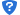 4、投标供应商名称已在中国政府采购网（www.ccgp.gov.cn）或江苏政府采购网（www.ccgp-jiangsu.gov.cn）“政府采购代理机构名单”中的电脑截屏文件（经评标委员会网上核查后方为有效）。工程招标代理资质证书复印件。5、提供在南通市区有固定办公场所证明（房屋产权证明或租房协议）复印件，外市的代理机构还须提供南通市区分支机构营业执照复印件。6、投标供应商所有拟派招标代理人员情况一览表。（格式参见附件六）7、投标供应商资格要求应符合《政府采购法》第二十二条之规定，根据《政府采购法实施条例》第十七条规定，提交其他的必须的相应的材料（原件或复印件），复印件必须加盖公章。8、投标供应商根据招标文件要求认为需提供的其他内容。 二、技术资信标（单独装订密封）1、投标报价函。（格式参见附件一）                        2、投标供应商基本情况表。（格式参见附件三）           3、投标单位简介。（格式参见附件四）                 4、项目业绩情况表（业绩表）。（格式参见附件五）      5、主要从业人员一览表。（格式参见附件六）          6、拟派项目负责人履历表。（格式参见附加七）         7、服务承诺书。（格式参见附件八）                    8、项目组织实施及质量控制方案。（格式参见附加九）    9、诚信投标承诺书。（格式参见附件十）                10、评标办法中所涉及的事项需提供的所有资料；11、评标办法中未涉及的事项，投标供应商认为需要提交的其他资料。投标供应商根据招标文件要求认为需要提供的其他技术资料（如获表彰或认可文件等资料）。注：为方便评委评审，请投标供应商按评标办法中所涉及的事项顺序进行编制，可以补充相关材料； 特别提醒：“资格审查材料”、“技术资信标”所须提供的材料（须加盖公章）按选聘文件要求装订，密封，递交。“资格审查材料”、“技术资信标”所涉及的相关原件请带至开标现场备查，未携带原件或因携带原件不全，由此引起的后果由供应商自负。投标供应商应保证所提供文件资料的真实性，所有文件资料必须是针对本次投标的。如发现投标供应商提供了虚假文件、资料，其投标将被拒绝，入围单位将被取消入围资格，并自行承担相应的法律责任。附件一投标报价函南通市体育局：根据贵方为             项目的选聘公告，我方           　　（投标人名称）作为投标人正式授权　           （授权代表全名，职务）代表我方处理有关本投标的一切事宜。一、在此提交的投标文件中，包括如下内容，并已分别单独密封装袋：按“投标人须知”要求编制的投标文件技术资信标【正本壹份，副本二份】二、我方经慎重研究，报价为：三、我方己完全明白招标文件的所有条款要求，并重申以下几点：（一）本投标文件的有效期自投标截止日起45天内有效，如中标，有效期将延至合同终止日为止；（二）我方已详细研究了招标文件的所有内容包括修改书（如有）和所有已提供的参考资料以及有关附件，我方完全理解并同意放弃在此方面提出含糊意见或误解的一切权力；（三）我方同意提供按照贵方可能要求的与投标有关的一切数据或资料；（四）我方如果中标，将保证履行招标文件以及招标文件修改书（如有）中的全部责任和义务，按质、按量、按期完成《合同书》中的全部任务。（五）所有与本投标有关的函件请发往下列地址：   地 址                              电 话                              传 真                           电子邮件                        投标供应商全称：公      章：被授权人：日      期：附件二法定代表人身份证明（法定代表人参加投标，须出示此证明）南通市体育局：我公司法定代表人     　　　   参加贵单位组织的     （采购项目名称及项目编号)项目公开招标采购活动，全权代表我公司处理投标的有关事宜。附：法定代表人情况：姓名：          性别：    年龄：      职务：          身份证号码：                                          手机：                 传真：                         单位名称（公章）             法定代表人（签字或盖章）年   月   日                 年   月    日  法定代表人身份证复印件（粘贴此处）注:参加投标时法定代表人将身份证原件带至招标现场备查。授权委托书南通市体育局：兹授权               （被授权人的姓名）代表我公司参加            （采购项目名称及项目编号)项目的政府采购活动，全权处理一切与该项目公开招标有关的事务。其在办理上述事宜过程中所签署的所有文件我公司均予以承认。被授权人无转委托权。特此委托。附：被授权人情况：  姓名：          性别：    年龄：      职务：          身份证号码：                                          手机：                 传真：                         单位名称（公章）                 法定代表人（签字或盖章）年   月   日                 年   月    日  被授权人身份证复印件（粘贴此处）注:参加投标时被授权人将身份证原件带至招标现场备查。附件三投标供应商基本情况表项目编号：附注：随本表提供2017年南通本地税务部门证明（缴费凭证和纳税申报表）或提供2017年度财务审计报告（如总公司注册地非南通市的，需提供南通市分支机构有效的财务审计报告（加盖本单位公章），代理单位或其分支机构在南通市区固定办公场所证明（房屋产权证明或租房协议复印件）（加盖本单位公章）。投标供应商全称（公章）：法定代表人或被授权人（签字或盖章）：日期：附件四投标单位简介项目名称：                                                     附注：随本表提供营业执照、组织机构代码证书、税务登记证复印件（加盖本单位公章），或者是三证合一的营业执照（副本）原件的复印件；外市招标代理机构一并提供本市分支机构的营业执照、组织机构代码证书、税务登记证复印件（加盖本单位公章），或者是三证合一的营业执照（副本）原件的复印件。投标供应商全称（公章）：法定代表人或被授权人（签字或盖章）：日期：附件五单位业绩情况表项目名称：                                                   附注：（1）不够填写可按照此格式自行添加。（2）随本表提供项目代理委托合同和中标（成交）通知书（加盖公章）。投标供应商全称（公章）：法定代表人或被授权人（签字或盖章）：日期：附件六主要从业人员一览表投标供应商名称：                                            注： 1、本表应附毕业证书、资格证书、工程招标代理类提供招标代理从业人员工作牌,政府采购代理类提供政府采购培训证书、身份证及个人业绩证明等复印件（根据评分标准提供，携带原件备查）；社保机构出具并盖章的2018年5月-2018年10月在投标单位任职内的养老保险证明材料。2、本表可在不改变格式的情况下根据具体需要自行增减。投标供应商全称（公章）：法定代表人或被授权人（签字或盖章）：日期：附件七拟派项目负责人履历表说明：1、本表应附学历证书、职称证书、身份证、业绩证明等复印件；2、本表可在不改变格式的情况下根据具体需要自行增减。投标供应商全称（公章）：法定代表人或被授权人（签字或盖章）：日期： 附件八服务承诺书南通市体育局：本企业郑重承诺：1.严格遵守《中华人民共和国政府采购法》《中华人民共和国招标投标法》及相关法律法规，恪守职业道德，遵循执业规范，依法、客观、公正开展代理工作。2.服从和接受南通市体育局管理，积极配合有关监督部门的监督检查和调查等工作，如有违法违规行为愿意接受处罚。3.健全内部管理制度，加强从业人员的职业道德教育。定期组织人员参加政府采购（工程招标）业务理论培训和学习，确保工作人员的执业水平和工作能力能够胜任本职工作。4.接受采购（招标）人的委托，依据法律法规和规定依法组织采购（招标），做到公开、公平、公正，维护采购（招标）人和供应商（投标人）的合法权益。协助采购（招标）人编制采购（招标）文件，保证采购（招标）文件无倾向性和歧视性条款。5.按规定做好采购（招标）档案的整理和归档工作，保证采购（招标）档案的安全完整，及时将有关档案和材料送交采购（招标）人和监管部门。6.按国家规定标准收取代理费用，不向供应商（投标人）和采购（招标）人收取额外费用。7.公平竞争，公正诚信，自觉维护政府采购（工程招标）代理市场的正常秩序，严格执行有关廉政规定和要求，不以向采购（招标）人或相关人员行贿或提供其它不正当好处等手段谋取承揽政府采购（工程招标）代理业务。8.若发现我公司在今后代理政府采购（工程招标）业务过程中出现违纪违规、滥用职权、玩忽职守、徇私舞弊或泄露国家机密、商业秘密等不良行为，愿接受有关管理和监督部门的处理。并承担因自身不良行为所产生的一切后果。如未做到以上承诺，我方愿意接受贵方取消中标资格的处罚（包括因投标人失误造成的损失）。投标供应商全称（公章）：法定代表人或被授权人（签字或盖章）：日期： （注：本承诺书格式不得修改，不提交本承诺书将按无效标处理。）附件九项目组织实施及质量控制方案项目名称：                                                     项目编号：投标供应商全称（公章）：法定代表人或被授权人（签字或盖章）：日期：     附件十诚信投标承诺书南通市体育局：本企业郑重承诺：一、将遵循公开、公平、公正和诚实信用的原则参加                （具体的项目名称）投标；    二、所提供的一切材料都是真实、有效、合法的。    三、不与其它投标人相互串通，不排挤其它投标人的公平竞争、损害招标人或其它投标人的合法权益；    四、不与招标人或招标代理机构串通投标，损害国家利益、社会公共利益或者他人的合法权益；    五、不向招标人或者评标委员会成员行贿以牟取中标；    六、不以他人名义投标或者以其它方式弄虚作假，骗取中标；    七、不在开标后进行虚假恶意投诉。    本公司若有违反本承诺内容的行为，愿意承担法律责任，包括：本企业投标文件按无效标处理，愿意接受相关行政主管部门作出的处罚，愿意接受开发区招标投标中心的限制交易、停止交易等市场准入与清出的处理。     八、本承诺书一式二份，招标人、承诺企业各执一份。投标供应商全称（公章）：法定代表人或被授权人（签字或盖章）：日期：  （注：本承诺书格式不得修改，不提交本承诺书将按无效标处理。）附件11：南通体育局采购（招标）代理机构业务考核扣分标准附件十二：南通市体育局采购（招标）代理机构考核扣分表                             登记号：注：本表由各处室（单位）填写，交市体育局采购工作领导小组留存。工作内容与方法2分1.5分＜优≤2分，1＜良≤1.5分，0.5分＜中≤1分，差得0分工作流程2分1.5分＜优≤2分，1＜良≤1.5分，0.5分＜中≤1分，差得0分项目组及工作职责2分1.5分＜优≤2分，1＜良≤1.5分，0.5分＜中≤1分，差得0分工作步骤1分0.7分＜优≤1分，0.4＜良≤0.7分，0.1分＜中≤0.4分，差得0分工作技巧1分0.7分＜优≤1分，0.4＜良≤0.7分，0.1分＜中≤0.4分，差得0分难点、重点及对应措施1分0.7分＜优≤1分，0.4＜良≤0.7分，0.1分＜中≤0.4分，差得0分服务质量保证措施和承诺1分0.7分＜优≤1分，0.4＜良≤0.7分，0.1分＜中≤0.4分，差得0分标底限价报价备注3万元（含）至10万元（不含）2500元10万元（含）至50万元（不含）3500元50万元（含）至100万元（不含）4500元100万元（含）以上5500元企业名称（盖章）法定代表人职务职务职称职称职称企业总人数注册造价（会计、招标）师人数注册造价（会计、招标）师人数造价（会计、招标）师人数造价（会计、招标）师人数造价（会计、招标）师人数所有制类别成立时间成立时间资质证号证号发证单位发证单位发证单位主管部门营业执照证号开户银行帐号电话电话电话资金情况企业注册资金     万元，其中固定资金     万元，流动资金      万元，流动资金中自有资金    万元企业注册资金     万元，其中固定资金     万元，流动资金      万元，流动资金中自有资金    万元企业注册资金     万元，其中固定资金     万元，流动资金      万元，流动资金中自有资金    万元企业注册资金     万元，其中固定资金     万元，流动资金      万元，流动资金中自有资金    万元企业注册资金     万元，其中固定资金     万元，流动资金      万元，流动资金中自有资金    万元企业注册资金     万元，其中固定资金     万元，流动资金      万元，流动资金中自有资金    万元企业注册资金     万元，其中固定资金     万元，流动资金      万元，流动资金中自有资金    万元企业注册资金     万元，其中固定资金     万元，流动资金      万元，流动资金中自有资金    万元经营范围发证单位组织机构框图（不够可另加附件补充。）（不够可另加附件补充。）（不够可另加附件补充。）（不够可另加附件补充。）（不够可另加附件补充。）（不够可另加附件补充。）（不够可另加附件补充。）（不够可另加附件补充。）序号类别项目名称 规  模完成年份招标单位联系人/电话序号姓 名性别学历毕业于何校、所学专业身份证号码职称或注册执业资格证书号有无招标代理从业人员工作牌/政府采购培训证书有无招标代理从业人员工作牌/政府采购培训证书从事代理工作年限联系电话1、一般情况1、一般情况1、一般情况1、一般情况1、一般情况1、一般情况1、一般情况1、一般情况姓   名姓   名年  龄学  历毕业学校毕业学校专  业职  务职  称职  称拟任何职参加工作时间2、个人简历2、个人简历2、个人简历2、个人简历2、个人简历2、个人简历2、个人简历2、个人简历时  间时  间专业工作经历专业工作经历专业工作经历专业工作经历专业工作经历专业工作经历3、近五年执业过的重大项目3、近五年执业过的重大项目3、近五年执业过的重大项目3、近五年执业过的重大项目3、近五年执业过的重大项目3、近五年执业过的重大项目3、近五年执业过的重大项目3、近五年执业过的重大项目序号项  目  名  称项  目  名  称项  目  名  称项  目  名  称该项目中任何职该项目中任何职该项目中任何职招标阶段序号业务考核扣分内容扣分1.所有阶段1.1无故缺席市体育局组织的会议、早退的11.所有阶段1.2私下接触供应商（投标单位），利用执业便利谋取不正当利益的41.所有阶段1.3与采购（招标）单位或供应商（投标单位）相互串通，搞假招标、陪标、围标、串标，或因保密制度不健全，造成泄密行为，使交易活动无法进行的41.所有阶段1.4由于代理机构工作失误，给采购（招标）单位造成重大经济损失的或不良影响的41.所有阶段1.5因招标代理机构原因导致重新招标的；或因代理机构原因导致投诉的；或未协助招标单位及时、认真处理异议的21.所有阶段1.6招标代理过程中发现有违法违规行为未及时制止或未市体育局书面反映的31.所有阶段1.7拒绝接受或不配合市体育局开展的调查、工作检查、考核，或在调查、工作检查、考核中隐瞒有关情况，或提供虚假材料的31.所有阶段1.8阻碍或不配合主管部门对交易投诉的调查处理，造成严重影响的31.所有阶段1.9泄露交易活动中应当保密的有关情况和资料的21.所有阶段1.10不按规定进行招标代理收费的41.所有阶段1.11代理活动不积极的11.所有阶段1.12采购（招标）过程中的文字材料出现多处错误的21.所有阶段1.13没按招标时提供的项目组人员代理项目的11.所有阶段1.14频繁更换招标代理人员的21.所有阶段1.15其它违法、违规行为22．招标准备环节2.1交易文件含有不合理条款限制或排斥潜在投标单位的；擅自提高交易标准的12．招标准备环节2.2交易文件内容不完整、排版不工整，文字大小、字体、格式不统一，套用交易文件范本出现与交易项目实际情况明显不符的12．招标准备环节2.3内容不全、前后矛盾导致歧义或者导致资格审核时交易各方理解混乱的22．招标准备环节2.4网上发布的交易文件与书面的交易文件内容不符的22．招标准备环节2.5编制的工程量清单内容不完整，有漏项的；或者编制的标底或招标控制价误差在5%以上的12．招标准备环节2.6招标文件中资格审查条件、评标办法内容与招标公告内容不一致；发出的招标文件与备案的招标文件不一致的22．招标准备环节2.7招标文件与澄清、修改存在前后内容不一致、条款相互矛盾，或存在其他违法违规条款的12．招标准备环节2.8答疑、澄清或补充说明等资料未及时备案或未按招标文件规定方式发布的   12．招标准备环节2.9因交易文件表述不清或含有违法、违规条款等原因导致投诉且情况属实的42．招标准备环节2.10由于代理机构的原因，资格预审文件、招标文件、澄清或修改备案不及时 12．招标准备环节2.11因代理机构人员不熟悉法律、法规等原因，需要修改、调整二次（含）以上才能备案的32．招标准备环节2.12招标文件签字、盖章不全的13.资格预审3.1未按规定组织资格预审的23.资格预审3.2资格预审结果未按规定公示的24.开标4.1忘记开标的44.开标4.2未在开标前20分钟进入开标室的34.开标4.3进场交易期间迟到、早退、擅自离岗的或接待投标单位(供应商)咨询时敷衍刁难的或工作时间做与本职工作无关的事情的。24.开标4.4开标前，未及时提醒交易双方做好开标、评标准备工作的24.开标4.5投标截止时间之后接受投标文件的34.开标4.6没有如实记载投标文件的送达时间和密封情况；不按交易文件规定顺序开标的；开标记录内容不完整、不准确的34.开标4.7对投标单位开标现场提出的质疑未及时处理，或处理不当引起争议或投诉的24.开标4.8开标过程中发现交易文件表述不清、前后矛盾、错误的35．评标5．1在评标过程中擅自进入评标现场干扰评委评标的15．评标5．2评标记录内容不完整、不准确的25．评标5．3评标结果资料收集整理不齐全的16.中标6.1开标评标结束后，未在2个工作日内递交评标、中标（成交）结果的书面及网上公示用的材料的16.中标6.2未按规定公示中标候选人情况、评标结果及拟定中标人名称的16.中标6.3由招标代理机构办理的中标通知书内容与评标结果不一致的17.合同及资料备案、审核环节7.1交易完成后，在规定时间内未提交书面情况报告、中标（成交）结果及中标（成交）通知书备案的、归档材料不及时的17.合同及资料备案、审核环节7.2备案资料内容不完整、不真实的27.合同及资料备案、审核环节7.3草拟的工程合同条款未按照交易文件实质性内容填写的或不敦促招标单位按时签订合同和备案的27.合同及资料备案、审核环节7.4交易备案资料缺单位盖章的17.合同及资料备案、审核环节7.5备案资料装订混乱、不整齐，或资料不符合要求被退回的28. 采购（招标）单位评价8.1采购（招标）单位对招标代理过程评价为“差”的19.加分9.1提出合理化建议并被市体育局采纳的，加1-5分提出合理化建议并被市体育局采纳的，加1-5分注：1.对未列明的违反招投标工作要求的行为参照上述类似标准扣分。注：1.对未列明的违反招投标工作要求的行为参照上述类似标准扣分。注：1.对未列明的违反招投标工作要求的行为参照上述类似标准扣分。注：1.对未列明的违反招投标工作要求的行为参照上述类似标准扣分。项目名称项目名称招标代理机构招标代理机构扣（加）分内容及分值扣（加）分内容及分值得分情况得分情况各处室（单位）经办人     年  月  日     年  月  日代理机构项目经办人年  月  日  各处室（单位）经办人     年  月  日     年  月  日代理机构项目负责人 年  月  日各处室（单位）意见                       年  月  日                       年  月  日                       年  月  日                       年  月  日